SMLOUVA  Č. 230402uzavřená dle zákona č. 89/2012 sb., občanský zákoník, mezi Smluvními stranami Dodavatel:Junák - český skaut, Kaprálův mlýn, z.s. Říčky 235/4, 664 02 Ochoz u Brna	IČ 22707816	DIČ CZ22707816zastoupený Tomášel Kozlem, ředitelem	je a	neníOdběratel:I. Předmět smlouvy1. V době od 11.04.2023 do 14.04.2023 proběhne v Kaprálově mlýně provozovaném dodavatelem vzdělávací program s názvem Gymnázium Lanškroun (dále program).Odběratel závazně prohlašuje, že programu se zúčastní celkem	47	osob (včetně organizátorů). Z toho účastníků programu bude ve věku do 26 let a 	2	účastníků bude ve věku nad 26 let.2.	Potřebnou dokumentaci k programu, klíče apod. převezme vedoucí (respektive jím pověřená osoba:	)	11.04.2023	v 	hod.Konečná cena bude stanovena po ukončení programu dle skutečně využitých služeb, může být navýšena o půjčovné materiálu, parkovné apod., případně změnou cen v ceníku.II. Úhrada smluvní odměny za poskytnuté služby1.	Odběratel se zavazuje za poskytnuté služby dle této smlouvy uhradit dodavateli smluvní odměnu dle článku I. této smlouvy v celkové výši	       88  572 Kč bez DPH. K této částce bude připočítána daň z přidané hodnoty následujícím způsobem:	Osvobození od DPH dle písmene g) §57 zákona 235/2004 Sb. o DPH	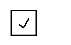 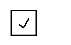 	Daň z přidané hodnoty	v sazbě 10% v celkové výši	374 Kč	Daň z přidané hodnoty	v sazbě 15% v celkové výši	0 Kč	##	Daň z přidané hodnoty v sazbě 21% v celkové výši	0 Kč	Celková cena služby s DPH tedy činí	88 946 KčÚčastníci pobytu jsou osvobozeni od místního poplatku z pobytu na základě obecně závazné vyhlášky obce Ochoz u Brna č.3/2019, dle čl. 8, bod 1 b) a d). 2.	Úhrada smluvní odměny dodavateli bude provedena následujícím způsobem:20% z výše uvedené odměny, tj.	17 789 Kč	 včetně DPH, bude uhrazeno formou zálohy na základě zálohové faktury se splatností nejpozději do             na bankovní účet dodavatele č.ú. xxx s variabilním symbolem80% z výše uvedené odměny, tj.	71 157 Kč	 vč. DPH, bude uhrazeno na shora uvedený bankovní účet dodavatele a to na základě faktury vystavené po ukončení vzdělávacího programu se splatností 14 dnů, popřípadě v hotovosti oproti pokladnímu příjmovému dokladu.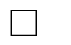 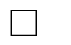 3.	Pro případ prodlení se zaplacením sjednané částky dle tohoto článku je odběratel povinen zaplatit dodavateli  smluvní pokutu ve výši 0,05% z dlužné smluvní ceny za každý započatý den prodlení až do úplného uhrazení dlužné smluvní ceny.III. Práva a povinnosti dodavateleDodavatel se zavazuje zajistit program v rozsahu uvedeném v článku I. Této smlouvy.Využívá-li objednatel sál a krbovnu, je součástí smluvní ceny i poskytnutí projekční techniky a interaktivních tabulí. Využívá-li kuchyni, je součástí smluvní ceny i poskytnutí nádobí a pomůcek pro vaření v rozsahu předávacího protokolu při převzetí kuchyně.Dodavatel odpovídá za bezpečnou přípravu a průběh té části vzdělávacího programu, která je zajišťována a vedena osobně zaměstnanci dodavatele.Dodavatel výslovně prohlašuje, že stravování, dodávka pitné vody a ubytovací prostory Kaprálova mlýna splňují požadavky vyhlášky 106/2001 Sb. v platném znění a že zaměstnanci dodavatele splňují podmínky §10 zákona 258/2000 Sb.Dodavatel ustanovuje kontaktní osobu programu:	xxxIV. Práva a povinnosti odběratele 1.Odběratel se zavazuje poskytovat dodavateli včas úplné a pravdivé informace a předkládat mu veškeré materiály potřebné k řádnému poskytování služeb dle této smlouvy, jakož i poskytnout veškerou potřebnou součinnost. 2.	Odběratel může snížit počet účastníků akce nebo odstoupit od smlouvy po uzavření této smlouvy. V tom případě se zavazuje uhradit dodavateli za neodebrané nasmlouvané služby tzv. storno poplatek  ve výši následujícího podílu na neodebraných službách:▪ 10% z ceny při oznámení 60-30 dní před dohodnutým nástupem dle čl. V níže; ▪ 20% z ceny při oznámení 29-5 dní před dohodnutým nástupem dle čl. V níže;▪ 40% z ceny při oznámení méně než 5 dní před dohodnutým nástupem dle čl. V níže.Rozhodným dnem pro výpočet storno poplatku je den, kdy bylo dodavateli doručeno písemné oznámení o odstoupení od smlouvy či snížení počtu účastníků.Odběratel je oprávněn zvýšit počet účastníků programu pouze po předchozí písemné domluvě s dodavatelem. Dodavatel si vyhrazuje právo odmítnou zvýšení počtu účastníků programu, neumožňují-li mu to provozní podmínky.Odběratel prokazatelně seznámí účastníky s dostatečným časovým předstihem: ▪ s potřebným vybavením a vhodným oblečením pro absolvování vzdělávací akce (zejména nutností používání přezůvek v interiérech Kaprálova mlýna);▪ se zákazem užívání alkoholu, drog a kouření v prostorách Kaprálova mlýna,▪ s tím, že nutnou podmínkou účasti na programu je souhlas účastníků s Návštěvním řádem Kaprálova mlýna a pravidly bezpečnosti práce a ochrany zdraví.Podpisem této smlouvy odběratel prohlašuje, že se s uvedeným Návštěvním řádem a pravidly bezpečnosti práce a ochrany zdraví seznámil a bude se jimi během trvání programu řídit.Odběratel je považován za pořádající osobu zotavovací akce respektive jiné podobné akce pro děti ve smyslu zákona 258/2000 Sb. Odpovídá za bezpečnost účastníků během celého programu u vědomí ustanovení článku III. této smlouvy, který určuje odpovědnost dodavatele.Odběratel odpovídá za veškerý převzatý inventář Kaprálova mlýna, včetně ubytovacích prostor a za škody způsobené účastníky na tomto inventáři. Dodavatel si vyhrazuje právo požadovat v případě vzniku škody nad rámec běžného opotřebení na odběrateli náhradu této škody.V. Závěrečná ustanoveníZa neodebrané nasmlouvané služby nenáleží odběrateli náhrada. Ostatní, smlouvou neupravené vztahy se řídí ustanoveními zákona č. 89/2012, občanský zákoník.Smlouva je vyhotovena ve dvou výtiscích, z nichž jeden obdrží dodavatel a jeden odběratel.Smluvní strany prohlašují, že se řádně seznámily s obsahem této smlouvy, že mu porozuměly a nemají vůči němu žádných výhrad.název:název:Gymnázium LanškrounGymnázium LanškrounGymnázium LanškrounGymnázium LanškrounGymnázium LanškrounGymnázium LanškrounGymnázium LanškrounGymnázium Lanškrounadresa:adresa:nám. J. M. Marků 113, Lanškroun-Vnitřní Město, 563 01 Lanškrounnám. J. M. Marků 113, Lanškroun-Vnitřní Město, 563 01 Lanškrounnám. J. M. Marků 113, Lanškroun-Vnitřní Město, 563 01 Lanškrounnám. J. M. Marků 113, Lanškroun-Vnitřní Město, 563 01 Lanškrounnám. J. M. Marků 113, Lanškroun-Vnitřní Město, 563 01 Lanškrounnám. J. M. Marků 113, Lanškroun-Vnitřní Město, 563 01 Lanškrounnám. J. M. Marků 113, Lanškroun-Vnitřní Město, 563 01 Lanškrounnám. J. M. Marků 113, Lanškroun-Vnitřní Město, 563 01 LanškrounIČO:4931465349314653DIČ:CZ49314653OdběratelOdběratelneníneníplátce DPH.zastoupená (jméno):zastoupená (jméno):zastoupená (jméno):RNDr. Věra ŠverclováRNDr. Věra ŠverclováRNDr. Věra Šverclová(funkce):(funkce):ředitelkaředitelkakontaktní osoba (jméno):kontaktní osoba (jméno):kontaktní osoba (jméno):kontaktní osoba (jméno):xxxxxxxx(funkce):(funkce):učitelučiteltelefon:telefon:xxxxxxxxxxxxe-mail:e-mail:xxxxxxxxadresa pro zaslání faktury (je-li odlišná od sídla odběratele):adresa pro zaslání faktury (je-li odlišná od sídla odběratele):adresa pro zaslání faktury (je-li odlišná od sídla odběratele):adresa pro zaslání faktury (je-li odlišná od sídla odběratele):adresa pro zaslání faktury (je-li odlišná od sídla odběratele):adresa pro zaslání faktury (je-li odlišná od sídla odběratele):adresa pro zaslání faktury (je-li odlišná od sídla odběratele):adresa pro zaslání faktury (je-li odlišná od sídla odběratele):adresa pro zaslání faktury (je-li odlišná od sídla odběratele):adresa pro zaslání faktury (je-li odlišná od sídla odběratele):453.Dodavatel se zavazuje účastníkům akce poskytnout jako součást programu:Dodavatel se zavazuje účastníkům akce poskytnout jako součást programu:Dodavatel se zavazuje účastníkům akce poskytnout jako součást programu:Dodavatel se zavazuje účastníkům akce poskytnout jako součást programu:Dodavatel se zavazuje účastníkům akce poskytnout jako součást programu:Dodavatel se zavazuje účastníkům akce poskytnout jako součást programu:	Vzdělávací program v rozsahu	28	hodin za smluvní odměnuJednotné stravování ve výše uvedeném rozsahu za smluvní odměnuŠkolící prostory v níže uvedeném rozsahu za smluvní cenu	Vzdělávací program v rozsahu	28	hodin za smluvní odměnuJednotné stravování ve výše uvedeném rozsahu za smluvní odměnuŠkolící prostory v níže uvedeném rozsahu za smluvní cenu	Vzdělávací program v rozsahu	28	hodin za smluvní odměnuJednotné stravování ve výše uvedeném rozsahu za smluvní odměnuŠkolící prostory v níže uvedeném rozsahu za smluvní cenu	Vzdělávací program v rozsahu	28	hodin za smluvní odměnuJednotné stravování ve výše uvedeném rozsahu za smluvní odměnuŠkolící prostory v níže uvedeném rozsahu za smluvní cenu	Vzdělávací program v rozsahu	28	hodin za smluvní odměnuJednotné stravování ve výše uvedeném rozsahu za smluvní odměnuŠkolící prostory v níže uvedeném rozsahu za smluvní cenu	Vzdělávací program v rozsahu	28	hodin za smluvní odměnuJednotné stravování ve výše uvedeném rozsahu za smluvní odměnuŠkolící prostory v níže uvedeném rozsahu za smluvní cenu580 Kč54 332 Kč 0 Kč580 Kč54 332 Kč 0 KčUbytování za smluvní odměnuUbytování za smluvní odměnuUbytování za smluvní odměnuUbytování za smluvní odměnuUbytování za smluvní odměnuUbytování za smluvní odměnu33 660 Kč33 660 KčSálKrbovnaKlubovnaKuchyně s jídlenouKuchyně s jídlenouTábořištěTábořištěpočet dníx000000Tomáš Kozel ředitel Junák, Kaprálův mlýn      V Ochozi u Brna dne      VRNDr.Věra Šverclová ředitelkaLadne